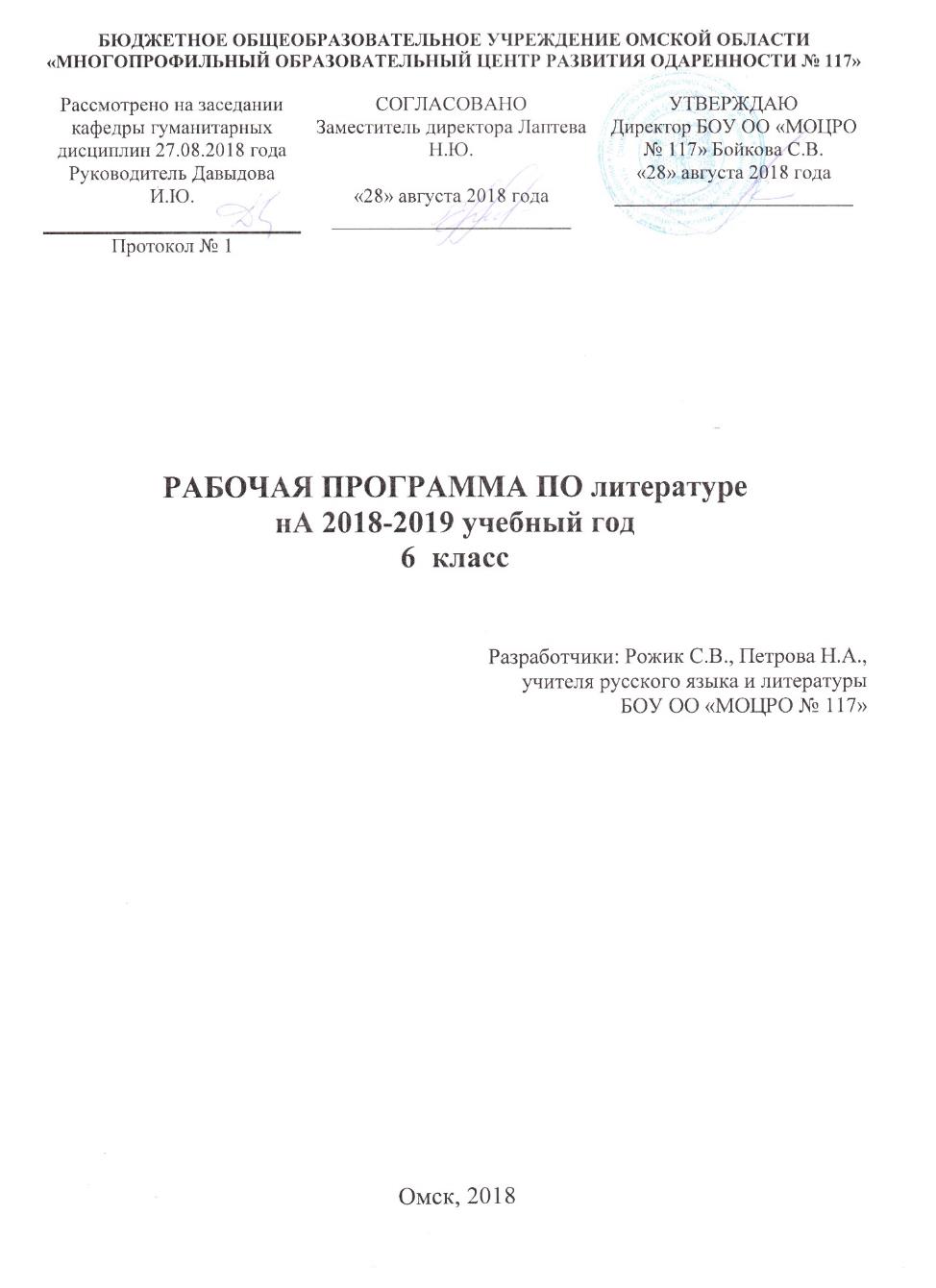 Пояснительная запискаРабочая программа по литературе для 6 класса составлена в соответствии с правовыми и нормативными документами:Федеральный Закон «Об образовании в Российской Федерации» (от 29.12. . № 273-ФЗ);Федеральный Закон от 01.12.2007 г. № 309 (ред. от 23.07.2013 г.) «О внесении изменений в отдельные законодательные акты Российской Федерации в части изменения и структуры Государственного образовательного стандарта»;Областной закон от 14.11.2013 г. № 26-ЗС «Об образовании в Ростовской области»;Приказ Минобразования России от 05.03.2004 г. № 1089 «Об утверждении федерального компонента государственных образовательных стандартов начального общего, основного общего и среднего (полного) общего образования»;Приказ Минобрнауки России от 31.03.2014 г. № 253 «Об утверждении федерального перечня учебников, рекомендуемых к использованию при реализации имеющих государственную аккредитацию образовательных программ начального общего, основного общего, среднего общего образования на 2014-2015 учебный год»;Приказ Минобразования России от 09.03.2004 г. № 1312 «Об утверждении федерального базисного учебного плана и примерных учебных планов для образовательных учреждений Российской Федерации, реализующих программы общего образования»;Приказ Министерства образования и науки Российской Федерации от 31 декабря . № 1577 «О внесении изменений в федеральный государственный образовательный стандарт основного общего образования, утвержденный приказом Министерства образования и науки Российской Федерации от 17 декабря . № 1897»;Приказ Министерства образования и науки Российской Федерации от 31 декабря . № 1578 «О внесении изменений в федеральный государственный образовательный стандарт среднего общего образования, утвержденный приказом Министерства образования и науки Российской Федерации от 17 мая . № 413»;Примерная программа по литературе. 5-9 классы. Авторы программы: В.Я. Коровина, В.П. Журавлев, В.И. Коровин, Н.В. Беляева. – М.: «Просвещение», 2016г. УМК под редакцией В.Я. Коровиной. – М.: «Просвещение», 2016г.	Федеральный базисный план отводит 105 часов для образовательного изучения литературы в 6 классе из расчёта 3 часа в неделю.	В соответствии с этим реализуется программа по литературе в объеме 105 часов.Изучение литературы в основной школе направлено на достижение следующих целей:Формирование духовно развитой личности, обладающей гуманистическим мировоззрением, национальным самосознанием, общероссийским гражданским сознанием, чувством патриотизма.Развитие интеллектуальных и творческих способностей учащихся, необходимых для их успешной социализации и самореализации.Постижение учащимися вершинных произведений отечественной и мировой литературы, их чтение и анализ, основанный на понимании образной природы искусства слова, опирающийся на принципы единства художественной формы и содержания, связи искусства с жизнью, историзма.Поэтапное, последовательное формирование умений читать, комментировать, анализировать и интерпретировать художественный текст.Овладение возможными алгоритмами постижения смыслов, заложенных в художественном тексте (или любом другом речевом высказывании), и создание собственного текста, представление своих оценок и суждений по поводу прочитанного.Овладение важнейшими общеучебными умениями и универсальными учебными действиями (формулировать цели деятельности, планировать ее. осуществлять библиографический поиск, находить и обрабатывать необходимую информацию из различных источников, включая Интернет и др.).Использование опыта общения с произведениями художественной литературы в повседневной жизни и учебной деятельности, речевом самосовершенствовании.Достижение поставленных целей при разработке и реализации образовательным учреждением основной образовательной программы основного общего образования предусматривает решение следующих основных задач:обеспечение соответствия основной образовательной программы требованиям ФГОС;обеспечение преемственности начального общего, основного общего, среднего (полного) общего образования;обеспечение доступности получения качественного основного общего образования, достижение планируемых результатов освоения основной образовательной программы основного общего образования всеми обучающимися, в том числе детьми-инвалидами и детьми с ограниченными возможностями;установление требований к воспитанию и социализации обучающихся как части образовательной программы и соответствующему усилению воспитательного потенциала школы, обеспечению индивидуализированного психолого-педагогического сопровождения каждого обучающегося, формированию образовательного базиса, основанного не только на знаниях, но и на соответствующем культурном уровне развития личности. созданию необходимых условий для ее самореализации;обеспечение эффективного сочетания урочных и внеурочных форм организации образовательного процесса, взаимодействия всех его участников;взаимодействие образовательного учреждения при реализации основной образовательной программы с социальными партнерами;выявление и развитие способностей обучающихся, в том числе одаренных детей, детей с ограниченными возможностями и инвалидов, их профессиональных склонностей через систему клубов, секций, студий и кружков, организацию общественно полезной деятельности, в том числе социальной практики, с использованием возможностей образовательных учреждений дополнительного образования детей;организация интеллектуальных и творческих соревнований, научно-технического творчества, проектной и учебно-исследовательской деятельности;участие обучающихся, их родителей (законных представителей), педагогических работников и общественности в проектировании и развитии внутришкольной социальной среды, школьного уклада;включение обучающихся в процессы познания и преобразования внешкольной социальной среды (населенного пункта, района, города) для приобретения опыта реального управления и действия;социальное и учебно-исследовательское проектирование, профессиональная ориентация обучающихся при поддержке педагогов, психологов, социальных педагогов, сотрудничестве с базовыми предприятиями, учреждениями профессионального образования, центрами профессиональной работы;сохранение и укрепление физического, психологического и социального здоровья обучающихся, обеспечение их безопасности.Содержание учебного предметаТематическое планированиеКалендарно-тематическое планированиеЛист корректировки рабочей программы (в конце учебного года)Планируемые результаты освоения учебного предмета и система их оценкиЛичностные, метапредметные и предметные результаты отражают индивидуальные, общественные и государственные потребности, сформулированные с учетом возрастных и индивидуальных особенностей обучающихся.Требования к уровню подготовки учащихся к окончанию 6 классаЛичностные результаты:воспитание патриотизма, любви и уважения к Отечеству, чувства гордости за свою Родину; осознание своей этнической принадлежности, знание истории, культуры своего народа; усвоение гуманистических ценностей многонационального российского общества;формирование ответственного отношения к учению, готовности и способности обучающихся к саморазвитию и самообразованию на основе мотивации к обучению и познанию;формирование уважительного и доброжелательного отношения к другому человеку, его мнению, культуре, языку; готовности и способности вести диалог с другими людьми и достигать в нём взаимопонимания;освоение социальных норм, правил поведения в группах и сообществах;формирование нравственных чувств и нравственного поведения, осознанного отношения к собственным поступкам;формирование коммуникативной компетентности в общении и сотрудничестве со сверстниками и старшими в процессе образовательной, учебно-исследовательской, творческой и других видов деятельности;осознание значения семьи в жизни человека, принятие ценности семейной жизни, уважительное и заботливое отношение к членам своей семьи.Метапредметные результаты:умение самостоятельно определять цели своего обучения, ставить и формулировать для себя новые задача в учёбе;умение самостоятельно планировать пути достижения целей;умение соотносить свои действия с планируемыми результатами, осуществлять контроль своей деятельности в процессе достижения результата;умение оценивать правильность выполнения учебной задачи;владение основами самооценки;умение определять понятия, создавать обобщения, устанавливать аналогии, устанавливать причинно-следственные связи;смысловое чтение;умение организовывать совместную деятельность с учителем и сверстниками; работать индивидуально и в группе; формулировать, аргументировать и отстаивать своё мнение;владение устной и письменной речью.Предметные результаты:понимание ключевых проблем изученных произведений русского фольклора и фольклора других народов, древнерусской литературы, литературы XVIII века, русских писателей XIX-XX  веков, зарубежной литературы;понимание связи литературных произведений с эпохой их написания, выявление заложенных в них непреходящих нравственных ценностей;понимать и формулировать тему, идею литературного произведения; характеризовать его героев, сопоставлять героев одного произведения;определение в произведении изобразительно-выразительных средств языка (эпитеты, сравнение, гипербола, метафора); владение изученной в 6 классе литературоведческой терминологией;формулирование собственного отношения к произведениям литературы, их оценка;восприятие на слух литературных произведений разных жанров, осмысленное чтение и адекватное восприятие;умение пересказывать прозаические произведения или их отрывки с использованием образных средств русского языка и цитат из текста, отвечать на вопросы по прослушанному или прочитанному тексту, создавать устные монологические высказывания, вести диалог;написание сочинений на темы, связанные с тематикой, проблематикой изученных произведений; классные и домашние творческие работы.Система оценки достижения планируемых результатов освоения основной образовательной программы основного общего и среднего общего образования предполагает комплексный подход к оценке результатов образования, позволяющий вести оценку достижения обучающимися всех трёх групп результатов образования: личностных, метапредметных и предметных.Система оценки предусматривает уровневый подход к содержанию оценки и инструментарию для оценки достижения планируемых результатов, а также к представлению и интерпретации результатов измерений.Одним из проявлений уровневого подхода является оценка индивидуальных образовательных достижений на основе «метода сложения», при котором фиксируется достижение уровня, необходимого для успешного продолжения образования и реально достигаемого большинством обучающихся, и его превышение, что позволяет выстраивать индивидуальные траектории движения с учётом зоны ближайшего развития, формировать положительную учебную и социальную мотивацию.Оценка предметных результатовОценка предметных результатов представляет собой оценку достижения обучающимся планируемых результатов по учебному предмету:способность к решению учебно-познавательных и учебно-практических задач, основанных на изучаемом учебном материале, с использованием способов действий, релевантных содержанию учебных предметов. предполагает выделение базового уровня достижений как точки отсчёта при построении всей системы оценки и организации индивидуальной работы с обучающимися.Базовый уровень достижений — уровень, который демонстрирует освоение учебных действий с опорной системой знаний в рамках диапазона (круга) выделенных задач. Овладение базовым уровнем является достаточным для продолжения обучения на следующей ступени образования, но не по профильному направлению. Достижению базового уровня соответствует отметка «удовлетворительно» (или отметка «3», отметка «зачтено»).Превышение базового уровня свидетельствует об усвоении опорной системы знаний на уровне осознанного произвольного овладения учебными действиями, а также о кругозоре, широте (или избирательности) интересов. Целесообразно выделить следующие два уровня, превышающие базовый:повышенный уровень достижения планируемых результатов, оценка «хорошо» (отметка «4»);высокий уровень достижения планируемых результатов, оценка «отлично» (отметка «5»).Повышенный и высокий уровни достижения отличаются по полноте освоения планируемых результатов, уровню овладения учебными действиями и сформированностью интересов к данной предметной области.Для описания подготовки обучающихся, уровень достижений которых ниже базового, целесообразно выделить также два уровня:пониженный уровень достижений, оценка «неудовлетворительно» (отметка «2»);Недостижение базового уровня (пониженный и низкий уровни достижений) фиксируется в зависимости от объёма и уровня освоенного и неосвоенного содержания предмета. Критерии и нормы оценки знаний, умений и навыков обучающихся по учебному предмету. 1. Оценка письменных контрольных работ обучающихся по литературе.Отметка "5" ставится, если обучающийся выполнил все задания верно.Отметка "4" ставится, если обучающийся выполнил правильно не менее 3/4 заданий.Отметка "3" ставится за работу, в которой правильно выполнено не менее половины заданий.Отметка "2" ставится за работу, в которой не выполнено более половины заданий.Отметка "1" ставится, если обучающийся не выполнил ни одного задания.П р и м е ч а н и е. Орфографические, пунктуационные и грамматические ошибки, допущенные при выполнении контрольной работы по литературе,  не учитываются при выведении отметки.2. Оценка сочинений. Сочинения – одна из основных форм проверки умения правильно и последовательно излагать мысли, уровня речевой подготовки учащихся.С помощью сочинений проверяются: 1) умение раскрывать тему; 2) умение использовать языковые средства в соответствии со стилем, темой и задачей высказывания; 3) соблюдение речевых норм.Любое сочинение оценивается двумя отметками: первая ставится за содержание и речевое оформление, вторая – за соблюдение орфографических, пунктуационных норм и грамматических ошибок.Первая отметка (за содержание и речь) считается отметкой по литературе, вторая – по русскому языку.Содержание сочинения оценивается по следующим критериям:• соответствие работы обучающихся теме и основной мысли;• полнота раскрытия темы;• правильность фактического материала;• последовательность и логичность изложения.При оценке речевого оформления сочинений учитывается разнообразие словаря и грамматического строя речи, стилевое единство и выразительность речи, число языковых ошибок и стилистических недочетов.Содержание и речевое оформление оценивается по следующим нормативам:Данные нормы оценок даны для среднего объема сочинения в 4-5 страниц.При оценке сочинения учитывается самостоятельность, оригинальность замысла ученического сочинения, уровень его композиционного и речевого оформления. Наличие оригинального замысла, его хорошая реализация позволяют повысить оценку на 1 балл.Отличная отметка не выставляется при наличии более 3 исправлений.Первая оценка (за содержание и речь) не может быть положительной, если не раскрыта тема высказывания, хотя по остальным показателям оно написано удовлетворительно.3. Оценка устных ответов обучающихся по литературе.Устный опрос является одним из основных способов учёта знаний обучающихся по литературе. Развёрнутый ответ обучающегося должен представлять собой связное, логически последовательное сообщение на заданную тему, показывать умение применять определения, правила в конкретных случаях.При оценке ответа обучающихся надо руководствоваться следующими критериями:  1) полнота и правильность ответа; 2) степень осознанности, понимания изученного; 3) речевое оформление ответа.Отметка "5" ставится, если обучающийся: 1) полно излагает изученный материал; 2) обнаруживает понимание материала, может обосновать свои суждения, применить знания на практике, привести необходимые примеры не только по учебнику, но и самостоятельно составленные; 3) излагает материал последовательно и правильно с точки зрения норм литературного языка.Отметка "4" ставится, если обучающийся даёт ответ, удовлетворяющий тем же требованиям, что и для отметки "5", но допускает 1-2 ошибки, которые сам же исправляет, и 1-2 недочёта в последовательности и языковом оформлении излагаемого.Отметка "3" ставится, если обучающийся обнаруживает знание и понимание основных положений данной темы, но: 1) излагает материал неполно и допускает неточности в определении понятий или формулировке правил; 2) не умеет достаточно глубоко и доказательно обосновать свои суждения и привести свои примеры; 3) излагает материал непоследовательно и допускает ошибки в языковом оформлении излагаемого.Отметка "2" ставится, если обучающийся обнаруживает незнание большей части соответствующего раздела изучаемого материала, допускает ошибки в формулировке определений и правил, искажающие их смысл, беспорядочно и неуверенно излагает материал. Оценка "2" отмечает такие недостатки в подготовке обучающихся, которые являются серьёзным препятствием к успешному овладению последующим материалом.Отметка ("5", "4", "3") может ставиться не только за единовременный ответ (когда на проверку подготовки обучающихся отводится определенное время), но и за рассредоточенный во времени, т.е. за сумму ответов, данных обучающимся на протяжении урока (выводится поурочный балл), при условии, если в процессе урока не только заслушивались ответы учащегося, но и осуществлялась проверка его умения применять знания на практике.3. Оценка тестовых заданий:Отметка «2» – от 0 до 50 %Отметка «3» – от 51 % до 70 %Отметка «4» – от 71 % до 85 %Отметка «5» – от 86 % до 100 %Оценка метапредметных результатовспособность и готовность к освоению систематических знаний, их самостоятельному пополнению, переносу и интеграции;способность к сотрудничеству и коммуникации;способность к решению личностно и социально значимых проблем и воплощению найденных решений в практику;способность и готовность к использованию ИКТ в целях обучения и развития;способность к самоорганизации, саморегуляции и рефлексии.Защита итогового проекта.№ п/пНаименование раздела/темыКоличество часовСодержаниеПланируемые результаты обучения1.Введение1   Художественное произведение. Содержание и форма. Автор и герой. Отношение автора к герою. Способы выражения авторской позиции.Личностные: формирование «стартовой» мотивации к обучениюПредметные: научиться видеть структуру произведения; понимать связь между автором и его героямиМетапредметные:   - Коммуникативные: уметь ставить вопросы, обращаться за помощью к учебной литературе, учитывать разные мнение и стремиться к координации различных позиций в сотрудничестве   - Регулятивные: самостоятельно выделять и формулировать познавательную цель, выбирать действия в соответствии с поставленной задачей   - Познавательные: уметь искать и выделять необходимую информацию из учебника, создавать обобщения, давать определения понятиям2.Устное народное творчество5  Обрядовый фольклор. Произведения календарного обрядового фольклора: колядки, веснянки, масленичные, летние и осенние обрядовые песни. Эстетическое значение календарного обрядового фольклора.      Пословицы и поговорки. Загадки – малые жанры устного народного творчества. Народная мудрость. Краткость и простота, меткость и выразительность. Многообразие тем. Прямой и переносный смысл пословиц и поговорок. Афористичность загадок. Личностные: формирование этических чувств, доброжелательности и эмоционально-нравственной отзывчивости; устойчивой мотивации к обучению и самосовершенствованию; чувства любви к Родине, к русскому фольклоруПредметные: научиться определять жанрово-композиционные особенности обрядовых песен, пословиц, поговорок, загадок; выделять нравственную проблематику фольклорного текста; различать пословицы и поговорки; целенаправленно использовать малые фольклорные жанры в своих устных и письменных высказываниях; определять с помощью пословицы жизненную/вымышленную ситуацию; выразительно читать обрядовую поэзиюМетапредметные:   - Коммуникативные: строить монологические высказывания; овладеть умениями диалогической речи; уметь формулировать собственное мнение, аргументировать его; уметь читать вслух; устанавливать рабочие отношения, эффективно сотрудничать   - Регулятивные: самостоятельно выделять и формулировать познавательную цель, выбирать действия в соответствии с поставленной задачей, искать и выделять необходимую информацию, использовать речь для регуляции своих действий    - Познавательные: уметь осмысленно читать и объяснять значение прочитанного; устанавливать аналогии, узнавать, называть и определять объекты в соответствии с содержанием; устанавливать причинно-следственные связи3.Из древнерусской литературы1«Повесть временных лет», «Сказание о белгородском киселе». Русская летопись. Отражение исторических событий и вымысел, отражение народных идеалов (патриотизма, ума, находчивости). Т е о р и я    л и т е р а т у р ы. Летопись (развитие представлений).Личностные: формирование внутренней позиции школьника на основе поступков положительного героя, нравственно-этической ориентации, обеспечивающей личностный моральный выбор; уважения к истории РодиныПредметные: научиться воспринимать древнерусский текст в современном переводе и его фрагменты в оригинале; выделять нравственную проблематику древнерусского текста; характеризовать героя древнерусской литературы и видеть в нем черты русского национального характера; читать выразительно фрагменты произведений древнерусской литературы; пересказывать отрывок древнерусского текста; находить в тексте незнакомые слова и определять их значениеМетапредметные:   - Коммуникативные: уметь ставить вопросы; строить монологические высказывания; овладеть умениями диалогической речи; выразительно читать вслух; понимать прочитанное и аргументировать свою точку зрения; работать в группе – устанавливать рабочие отношения, эффективно сотрудничать и способствовать продуктивной кооперации   - Регулятивные: самостоятельно выделять и формулировать познавательную цель, выбирать действия в соответствии с поставленной задачей, искать и выделять необходимую информацию, осознавать самого себя как движущую силу своего научения   - Познавательные: уметь осмысленно читать и объяснять значение прочитанного; узнавать, называть и определять объекты в соответствии с содержанием; осуществлять выбор наиболее эффективных способов решения задач4.Из литературы XVIII века1Русские басни Иван Иванович Дмитриев. Рассказ о баснописце. «Муха». Противопоставление труда и безделья. Присвоение чужих заслуг. Смех над ленью и хвастовством. Особенности литературного языка XVIII столетия.   Т е о р и я    л и т е р а т у р ы. Мораль в басне, аллегория (развитие понятий).Личностные: формирование устойчивой мотивации к индивидуальной и коллективной деятельности; уважения к труду, готовности к участию в общественно полезной деятельностиПредметные: научиться воспринимать текст произведения 18 века; читать выразительно басни; знать роды и жанры литературы; определять жанровую принадлежность произведения; формулировать вопросы по тексту произведенияМетапредметные:   - Коммуникативные: строить монологические высказывания; выразительно читать вслух; понимать прочитанное и формулировать свою точку зрения, аргументировать ее; адекватно использовать речь для планирования и регуляции своей деятельности    - Регулятивные: формулировать и удерживать учебную задачу; планировать и регулировать свою деятельность, проектировать маршрут преодоления затруднений   - Познавательные: уметь осмысленно читать и объяснять значение прочитанного; давать определение понятиям; объяснять явления, связи, выявляемые в ходе исследования; создавать обобщения5.Из литературы XIX века50Иван Андреевич Крылов. Краткий рассказ о писателе-баснописце. Самообразование поэта. Басни «Листы и Корни», «Ларчик», «Осёл и Соловей». Крылов о равном участии власти и народа в достижении общественного блага. Басня «Ларчик» — пример критики мнимого «механики мудреца» и неумелого хвастуна. Басня «Осёл и Соловей» — комическое изображение невежественного судьи, глухого к произведениям истинного искусства.  Т е о р и я    л и т е р а т у р ы. Басня. Аллегория. Мораль (развитие представлений).   Александр Сергеевич Пушкин. Краткий рассказ о поэте. Лицейские годы.  «Узник». Вольнолюбивые устремления поэта. Народно-поэтический колорит стихотворения. «Зимнее утро». Мотивы единства красоты человека и красоты природы, красоты жизни. Радостное восприятие окружающей природы. Роль антитезы в композиции произведения. Интонация как средство выражения поэтической идеи. «И. И. Пущину». Светлое чувство дружбы – помощь в суровых испытаниях. Художественные особенности стихотворного послания. «Зимняя дорога». Приметы зимнего пейзажа (волнистые туманы, луна, зимняя дорога, тройка, колокольчик однозвучный, песня ямщика), навевающие грусть. Ожидание домашнего уюта, тепла, нежности любимой подруги. Тема жизненного пути.  «Повести покойного Ивана Петровича Белкина». Книга (цикл) повестей. Повествование от лица вымышленного автора как художественный приём.  «Барышня-крестьянка». Сюжет и герои повести. Приём антитезы в сюжетной организации повести. Пародирование романтических тем и мотивов. Лицо и маска. Роль случая в композиции повести. (Для внеклассного чтения.) «Дубровский». Изображение русского барства. Дубровский- старший и Троекуров. Протест Владимира Дубровского против беззакония и несправедливости. Бунт крестьян. Осуждение произвола и деспотизма, защита чести, независимости личности. Романтическая история любви Владимира и Маши. Авторское отношение к героям.  Т е о р и я    л и т е р а т у р ы. Эпитет, метафора, композиция (развитие понятий). Стихотворное послание (начальные представления).  Михаил Юрьевич Лермонтов. Краткий рассказ о поэте. Ученические годы поэта. «Тучи». Чувство одиночества и тоски, любовь поэта-изгнанника к оставляемой им родине. Приём сравнения как основа построения стихотворения. Особенности интонации. «Листок», «На севере диком...», «Утёс», «Три пальмы». Тема красоты, гармонии человека с миром. Особенности выражения темы одиночества в лирике Лермонтова.   Т е о р и я   л и т е р а т у р ы. Антитеза. Двусложные (ямб, хорей) и трёхсложные (дактиль, амфибрахий, анапест) размеры стиха (начальные представления). Поэтическая интонация (начальные представления).  Иван Сергеевич Тургенев. Краткий рассказ о писателе. «Бежин луг». Сочувственное отношение к крестьянским детям. Портреты и рассказы мальчиков, их духовный мир. Пытливость, любознательность, впечатлительность. Роль картин природы в рассказе.  Т е о р и я   л и т е р а т у р ы. Пейзаж. Портретная характеристика персонажей (развитие представлений).  Фёдор Иванович Тютчев. Рассказ о поэте. Стихотворения «Листья», «Неохотно и несмело...». Передача сложных, переходных состояний природы, запечатлевающих противоречивые чувства в душе поэта. Сочетание космического масштаба и конкретных деталей в изображении природы. «Листья» — символ краткой, но яркой жизни. «С поляны коршун поднялся...». Противопоставление судеб человека и коршуна: свободный полёт коршуна и земная обречённость человека.  Афанасий Афанасьевич Фет. Рассказ о поэте. Стихотворения «Ель рукавом мне тропинку завесила...», «Ещё майская ночь», «Учись у них – у дуба, у берёзы...». Жизнеутверждающее начало в лирике Фета. Природа как воплощение прекрасного. Эстетизация конкретной детали. Чувственный характер лирики и её утончённый психологизм. Мимолётное и неуловимое как черты изображения природы. Переплетение и взаимодействие тем природы и любви. Природа как естественный мир истинной красоты, служащий прообразом для искусства. Гармоничность и музыкальность поэтической речи Фета. Краски и звуки в пейзажной лирике.  Т е о р и я   л и т е р а т у р ы. Пейзажная лирика (развитие понятия). Звукопись в поэзии (развитие представлений).  Николай Алексеевич Некрасов. Краткий рассказ о жизни поэта.  «Железная дорога». Картины подневольного труда. Народ – созидатель духовных и материальных ценностей. Мечта поэта о «прекрасной поре» в жизни народа. Своеобразие композиции стихотворения. Роль пейзажа. Значение эпиграфа. Сочетание реальных и фантастических картин. Диалог-спор. Значение риторических вопросов в стихотворении.  Т е о р и я   л и т е р а т у р ы. Стихотворные размеры (закрепление понятия). Диалог. Строфа (начальные представления).  Николай Семёнович Лесков. Краткий рассказ о писателе.  «Левша». Гордость писателя за народ, его трудолюбие, талантливость, патриотизм. Особенности языка произведения. Комический эффект, создаваемый игрой слов, народной этимологией. Сказовая форма повествования.  Т е о р и я   л и т е р а т у р ы. Сказ как форма повествования (начальные представления). Ирония (начальные представления). Антон Павлович Чехов. Краткий рассказ о писателе. «Толстый и тонкий». Речь героев как источник юмора. Юмористическая ситуация. Разоблачение лицемерия. Роль художественной детали.  Т е о р и я   л и т е р а т у р ы. Комическое. Юмор. Комическая ситуация (развитие понятий). Родная природа в стихотворениях русских поэтов XIX века  Я. Полонский. «По горам две хмурых тучи...», «Посмотри, какая мгла...»; Е. Баратынский. «Весна, весна! Как воздух чист...», «Чудный град...»; А. Толстой. «Где гнутся над омутом лозы...». Выражение переживаний и мироощущения в стихотворениях о родной природе. Художественные средства, передающие различные состояния в пейзажной лирике.   Т е о р и я   л и т е р а т у р ы. Лирика как род литературы. Пейзажная лирика как жанр (развитие представлений).Личностные: формирование навыков исследования текста с опорой на жанр, композицию, выразительные средства, навыков самоанализа и самоконтроля, навыков взаимодействия в группе по алгоритму выполнения задачи при консультативной помощи учителя; уважительного отношения к прошлому Отечества, к русской литературе, к ценностям семьи, любви к природе; способности конструктивно разрешать конфликтыПредметные: научиться определять жанрово-композиционные особенности басен И.С. Крылова, поэтических текстов А.С. Пушкина, М.Ю. Лермонтова, Ф.И. Тютчева, А.А. Фета, Н.А. Некрасова, определять интонационно-сюжетный рисунок стихотворений, адекватно понимать художественные тексты XIX века и давать их смысловой анализ,  анализировать прозаические тексты А.С. Пушкина, И.С. Тургенева, Н.С. Лескова, А.П. Чехова, определять духовные и нравственные качества героя, выявлять авторское отношение к героям произведения, аргументированно формулировать свое отношение к прочитанному, создавать собственный текст интерпретирующего и аналитического характераМетапредметные:   - Коммуникативные: выразительно читать вслух и понимать прочитанное, уметь ставить вопросы, обращаться за помощью к учебной литературе и одноклассникам, аргументировать свою позицию и координировать ее с позициями одноклассников, использовать различные речевые средства для решения коммуникативных задач, устанавливать и сравнивать разные точки зрения, прежде чем принимать решения и делать выбор,адекватно использовать речевые средства для выражения собственных мыслей, чувств  - Регулятивные: выбирать действия в соответствии с поставленной задачей, уметь оценивать и формулировать то, что уже усвоено, планировать алгоритм ответа, осознавать качество и уровень усвоения материала    - Познавательные: уметь искать и выделять необходимую информацию из учебника, справочной литературы, Интернета; осмысленно читать и объяснять значение прочитанного, создавать обобщения, синтезировать полученную информацию для составления аргументированного ответа, устанавливать аналогии, структурировать тексты, включая умение выстраивать последовательность описываемых событий6.Из литературы XX века26 Александр Иванович Куприн. Рассказ «Чудесный доктор». Реальная основа содержания рассказа. Образ главного героя. Тема служения людям. Т е о р и я   л и т е р а т у р ы. Рождественский рассказ (начальные представления).  Андрей Платонович Платонов. Краткий рассказ о писателе.  «Неизвестный цветок». Прекрасное вокруг нас. «Ни на кого не похожие» герои А. Платонова.  Т е о р и я   л и т е р а т у р ы. Символическое содержание пейзажных образов (начальные представления).  Александр Степанович Грин. Краткий рассказ о писателе.  «Алые паруса». Жестокая реальность и романтическая мечта в повести. Душевная чистота главных героев. Отношение автора к героям. Произведения о Великой Отечественной войне  К.М. Симонов. «Ты помнишь, Алёша, дороги Смоленщины...»; Д.С. Самойлов. «Сороковые». Стихотворения, рассказывающие о солдатских буднях, пробуждающие чувство скорбной памяти о павших на полях сражений и обостряющие чувство любви к родине, ответственности за неё в годы жестоких испытаний.  Виктор Петрович Астафьев. Краткий рассказ о писателе (детство, юность, начало творческого пути).  «Конь с розовой гривой». Изображение быта и жизни сибирской деревни в предвоенные годы. Нравственные проблемы рассказа – честность, доброта, понятие долга. Юмор в рассказе. Яркость и самобытность героев (Санька Левонтьев, бабушка Катерина Петровна), особенности использования народной речи.  Т е о р и я   л и т е р а т у р ы. Речевая характеристика героя (развитие представлений). Герой-повествователь (начальные представления).  Валентин Григорьевич Распутин. Краткий рассказ о писателе (детство, юность, начало творческого пути) «Уроки французского». Отражение в повести трудностей военного времени. Жажда знаний, нравственная стойкость, чувство собственного достоинства, свойственные юному герою. Душевная щедрость учительницы, её роль в жизни мальчика. Нравственная проблематика произведения.  Т е о р и я   л и т е р а т у р ы. Рассказ, сюжет (развитие понятий). Герой-повествователь (развитие понятия).  Николай Михайлович Рубцов. Краткий рассказ о поэте. «Звезда полей», «Листья осенние», «В горнице». Тема родины в поэзии Рубцова. Человек и природа в «тихой» лирике Рубцова. Отличительные черты характера лирического героя.   Фазиль Искандер. Краткий рассказ о писателе. «Тринадцатый подвиг Геракла». Влияние учителя на формирование детского характера. Чувство юмора как одно из ценных качеств человека.Родная природа в русской поэзии XX века  А. Блок. «Летний вечер», «О, как безумно за окном...»; С. Есенин. «Мелколесье. Степь и дали...», «Пороша»; А. Ахматова. «Перед весной бывают дни такие...». Чувство радости и печали, любви к родной природе и родине в стихотворных произведениях поэтов XX века. Связь ритмики и мелодики стиха с эмоциональным состоянием, выраженным в стихотворении. Поэтизация родной природы.  Т е о р и я   л и т е р а т у р ы. Лирический герой (развитие представлений).                                               Писатели улыбаютсяВасилий Макарович Шукшин. Слово о писателе.  Рассказы «Чудик» и «Критики». Особенности шукшинских героев-«чудиков», правдоискателей, праведников. Человеческая открытость миру как синоним незащищённости. Образ «странного» героя в литературе. Личностные: формирование устойчивой мотивации к индивидуальной и коллективной творческой деятельности, навыков исследовательской деятельности, готовности и способности вести диалог с другими людьми; уважительного отношения к русской литературе, ценностям семьи, любви к природе и культуре Родины; готовности и способности к выполнению моральных норм в отношении взрослых и сверстниковПредметные: научиться определять жанрово-композиционные особенности изучаемых произведений XX века, адекватно понимать художественные тексты изучаемых произведений и давать их смысловой анализ, анализировать прозаические тексты А.И. Куприна, А.С. Грина, А.П. Платонова, В.П. Астафьева, В.Г. Распутина, В.М. Шукшина, Ф.А. Искандера, определять духовные и нравственные качества героя, характеризовать литературных героев, выявлять авторское отношение к героям произведения, определять интонационно-сюжетный рисунок стихотворений К.М. Симонова, Д.С. Самойлова, С.А. Есенина, А.А. Ахматовой, Н.М. Рубцова, находить средства выразительности аргументированно формулировать свое отношение к прочитанному, создавать собственный текст интерпретирующего характераМетапредметные:   - Коммуникативные: выразительно читать научный и художественный текст, уметь ставить вопросы, обращаться за помощью к учебной литературе и одноклассникам, строить монологическое высказывание, владеть умениями диалогической речи, проявлять активность для решения коммуникативных и познавательных задач, устанавливать и сравнивать разные точки зрения, прежде чем принимать решения и делать выбор    - Регулятивные: выбирать действия в соответствии с поставленной задачей, планировать алгоритм ответа, осознавать самого себя как движущую силу своего научения   - Познавательные: осмысленно читать и объяснять значение прочитанного, устанавливать причинно-следственные связи, уметь искать и выделять необходимую информацию из справочной литературы и Интернета, выбирать текст для чтения в зависимости от поставленной цели, самостоятельно делать выводы, устанавливать аналогии, структурировать тексты, включая умение выстраивать последовательность описываемых событий7.Из литературы народов России2  Габдулла Тукай. Слово о татарском поэте. Стихотворения «Родная деревня», «Книга». Любовь к своей малой родине и к своему родному краю, верность обычаям, своей семье, традициям своего народа. Книга в жизни человека. Книга — «отрада из отрад», «путеводная звезда», «бесстрашное сердце», «радостная душа».  Кайсын Кулиев. Слово о балкарском поэте. «Когда на меня навалилась беда...», «Каким бы малым ни был мой народ...». Родина как источник сил для преодоления любых испытаний и ударов судьбы. Основные поэтические образы, символизирующие родину в стихотворении поэта. Тема бессмертия народа, нации до тех пор, пока живы его язык, поэзия, обычаи. Поэт — вечный должник своего народа.  Т е о р и я    л и т е р а т у р ы. Общечеловеческое и национальное в литературе разных народов.Личностные: формирование готовности и способности вести диалог с другими людьми и достигать в нем взаимопонимания; уважения к другим народам России и принятие их; межэтнической толерантностиПредметные: научиться анализировать текст стихотворения, находить средства выразительности, определять идейно-эмоциональное содержание произведений Г. Тукая и К Кулиева, выразительно читатьМетапредметные:   - Коммуникативные: выразительно читать поэтический текст, уметь ставить вопросы, строить монологическое высказывание, формулировать свою точку зрения, аргументировать и координировать ее с позициями партнеров   - Регулятивные: самостоятельно выделять и формулировать познавательную цель, проектировать маршрут преодоления затруднений  - Познавательные: осмысленно читать и объяснять значение прочитанного, синтезировать полученную информацию для составления аргументированного ответа8.Из зарубежной литературы19Мифы народов мира Мифы Древней Греции. Подвиги Геракла (в переложении Н. А. Куна): «Скотный двор царя Авгия», «Яблоки Гесперид». Геродот. «Легенда об Арионе». Т е о р и я    л и т е р а т у р ы. Миф. Отличие мифа от сказки. Гомер. Краткий рассказ о Гомере. «Илиада», «Одиссея» как эпические поэмы. Изображение героев и героические подвиги в «Илиаде». Описание щита Ахиллеса: сцены войны и мирной жизни. Стихия Одиссея – борьба, преодоление препятствий, познание неизвестного. Храбрость, сметливость (хитроумие) Одиссея. Одиссей — мудрый правитель, любящий муж и отец. На острове циклопов. Полифем. «Одиссея» – песня о героических подвигах, мужественных героях.  Т е о р и я    л и т е р а т у р ы. Понятие о героическом эпосе (начальные представления).     Мигель де Сервантес Сааведра. Рассказ о писателе.  Роман «Дон Кихот». Проблема ложных и истинных идеалов. Герой, создавший воображаемый мир и живущий в нём. Пародия на рыцарские романы. Освобождение от искусственных ценностей и приобщение к истинно народному пониманию правды жизни. Мастерство Сервантеса-романиста. Дон Кихот как «вечный» образ мировой литературы. (Для внеклассного чтения.)  Т е о р и я    л и т е р а т у р ы. «Вечные образы» в искусстве (начальные представления).       Фридрих Шиллер. Рассказ о писателе. Баллада «Перчатка». Повествование о феодальных нравах. Любовь как благородство и своевольный, бесчеловечный каприз. Рыцарь – герой, отвергающий награду и защищающий личное достоинство и честь.   Т е о р и я    л и т е р а т у р ы. Рыцарская баллада (начальные представления).  Проспер Мериме. Рассказ о писателе. Новелла «Маттео Фальконе». Изображение дикой природы. Превосходство естественной, «простой» жизни и исторически сложившихся устоев над цивилизованной с её порочными нравами. Романтический сюжет и его реалистическое воплощение.   Антуан де Сент-Экзюпери. Рассказ о писателе.   «Маленький принц» как философская сказка и мудрая притча. Мечта о естественном отношении к вещам и людям. Чистота восприятия мира как величайшая ценность. Утверждение всечеловеческих истин. (Для внеклассного чтения.)  Т е о р и я    л и т е р а т у р ы. Притча (начальные представления).  Личностные: формирование навыков взаимодействия в группе, навыков исследовательской деятельности, устойчивой мотивации к самосовершенствованию, готовности и способности вести диалог с другими людьми и достигать в нем взаимопонимания; уважительного отношения к другим народам мира, их литературе; межэтнической толерантностиПредметные: научиться определять жанрово-композиционные особенности изучаемых произведений зарубежной литературы, адекватно понимать художественные тексты изучаемых произведений и давать их смысловой анализ, владеть изученной терминологией по теме, характеризовать литературных героев, выразительно читатьМетапредметные:   - Коммуникативные: выразительно читать вслух и понимать прочитанное, уметь ставить вопросы, строить монологическое высказывание, владеть умениями диалогической речи, формулировать свою точку зрения, адекватно использовать речевые средства для выражения собственных мыслей, чувств, устанавливать рабочие отношения, эффективно сотрудничать и способствовать продуктивной кооперации   - Регулятивные: выбирать действия в соответствии с поставленной задачей, планировать алгоритм ответа, работать самостоятельно, устанавливать причинно-следственные связи, формировать ситуацию рефлексии и самодиагностики   - Познавательные: осмысленно читать и объяснять значение прочитанного, уметь синтезировать полученную информацию для составления ответа, определять объекты в соответствии с содержанием, строить сообщение исследовательского характера в устной форме, создавать схемы для решения задач№ п/пНаименование раздела/темыКоличество часов,                 из нихКоличество часов,                 из нихКоличество часов,                 из нихВ том числе контрольные работыВ том числе контрольные работы№ п/пНаименование раздела/темывн/чтр/рр/р1.Введение12.Устное народное творчество41113.Из древнерусской литературы14.Из литературы XVIII века15.Из литературы XIX века4958246.Из литературы XX века2634127.Из литературы народов России28.Из зарубежной литературы1639.Итоговые уроки211№ п/пТема урокаКоличество часовДата план(указывается номер недели)Дата факт(указывается фактическая дата проведения)ВведениеВведение11.Художественное произведение, автор, герои11Устное народное творчествоУстное народное творчество42.Обрядовый фольклор113.Пословицы и поговорки114.вн/чт Загадки125.р/р Урок-посиделки «Русский фольклор»12Из древнерусской литературыИз древнерусской литературы16.Русская летопись12Из литературы XVIII векаИз литературы XVIII века17.Русские басни. И.И. Дмитриев. «Муха»: противопоставление труда и безделья13Из литературы XIX векаИз литературы XIX века498.И.А. Крылов-баснописец. «Осёл и Соловей»139.И.А. Крылов. «Листы и Корни»1310.Осуждение человеческих пороков в басне «Ларчик».1411.р/р Русские басни1412..А.С. Пушкин. Лицейские годы.  «И.И. Пущину»1413.«Узник» как выражение вольнолюбивых устремлений поэта1514.Мотив единства красоты человека, природы и жизни в стихотворении «Зимнее утро»1515.вн/чт Тема дороги в лирике Пушкина1516.р/р Двусложные размеры стиха1617.А.С. Пушкин. «Дубровский»: Дубровский-старший и Троекуров1618.Причины и следствия бунта крестьян1619.Романтическая история любви Владимира Дубровского и Маши Троекуровой1720.Протест Владимира Дубровского1721.Композиция романа «Дубровский»1722.р/р Моё понимание романа А.С Пушкина «Дубровский»1823.р/р Моё понимание романа А.С Пушкина «Дубровский1824.«Повести Белкина». «Барышня-крестьянка»: сюжет и герои1825.Особенности композиции повести «Барышня-крестьянка»1926.вн/чт «Повести Белкина»: проблемы и герои1927.М.Ю. Лермонтов. Чувство одиночества и тоски в стихотворении «Тучи»1928.Нарушение красоты и гармонии человека с миром в балладе «Три пальмы»11029.Антитеза как основной композиционный прием стихотворения «Листок»11030.Лирические персонажи стихотворений Лермонтова и их символический характер11031.р/р Трехсложные размеры11132.р/р Контрольная работа. Анализ стихотворения М.Ю. Лермонтова11133.И.С. Тургенев. «Бежин луг»: образы автора и рассказчика11134.Образы крестьянских детей в рассказе «Бежин луг»11235.Роль картин природы в рассказе11236.вн/чт Сюжеты и герои «Записок охотника»11237Контрольная работа по произведениям И.А. Крылова, А.С. Пушкина, М..Ю. Лермонтова, И.С. Тургенева11338.Ф.И. Тютчев. «Неохотно и несмело…»11339.Противопоставление судеб человека и коршуна в стихотворении «С поляны коршун поднялся…»11340.Динамические картины природы в стихотворении «Листья» 11441.А.А. Фет. Особенности изображения природы в стихотворении «Ель рукавом мне тропинку завесила…»11442.Переплетение тем любви и природы в стихотворении «Ещё майская ночь…»11443.Природа как мерило человеческой нравственности в стихотворении «Учись у них – у дуба, у березы…»11544.р/р Контрольная работа. Анализ стихотворений Ф.И. Тютчева и А.А. Фета11545.Н.А. Некрасов. «Железная дорога»: автор и народ11546.Своеобразие композиции стихотворения «Железная дорога»11647.Н.С. Лесков. Рассказ о писателе11648.Изображение народа и власти в сказе «Левша»11649.«Левша»: язык сказа11750.р/р Самостоятельная работа по сказу «Левша»11751.вн/чт Н.С. Лесков. «Человек на часах»11752.А.П. Чехов. Система образов рассказа «Толстый и тонкий»11853.Источники комического в рассказе «Толстый и тонкий»11854.вн/чт Рассказы Антоши Чехонте11855.Родная природа в стихотворениях русских поэтов XIX века11956.Романсы на стихи русских поэтов119Из литературы XX векаИз литературы XX века2657.А.И. Куприн. «Чудесный доктор»: герой и прототип11958.«Чудесный доктор» как рождественский рассказ12059.Мечта и действительность в «Алых парусах» А.С. Грина12060.Ассоль и Грей. Душевная чистота героев12061.А.П. Платонов. Образы-символы в сказке «Неизвестный цветок»12162.вн/чт Рассказы А.П. Платонова12163.К.М. Симонов. «Ты помнишь, Алеша, дороги Смоленщины…»12164.Картины военного времени в стихотворении Д.С. Самойлова «Сороковые»12265.Картины жизни и быта сибирской деревни в послевоенные годы в рассказе В.П. Астафьева «Конь с розовой гривой»12266.Нравственные проблемы рассказа «Конь с розовой гривой»12267.р/р Особенности использования народной речи в рассказе Астафьева12368.Трудности послевоенного времени в рассказе В.Г. Распутина «Уроки французского»12369.Стойкость главного героя рассказа «Уроки французского»12370.Душевная щедрость учительницы, её роль в жизни главного героя12471.В.М. Шукшин. «Критики»: образ «странного» героя12472.вн/чт Рассказы В.М. Шукшина12473.Ф.А. Искандер. «Тринадцатый подвиг Геракла»: школа, учитель, ученики12574.Юмор в рассказе «Тринадцатый подвиг Геракла»12575.р/р Контрольная работа. Сочинение по произведениям В.Г. Распутина, В.П. Астафьева, Ф.А. Искандера12576.Родная природа в русской поэзии XX века12677.Чувство любви к родной природе и родине в стихах С.А. Есенина12678.Поэтизация родной природы в стихотворении А.А. Ахматовой «Перед весной бывают дни такие…»12679.Н.М. Рубцов. «Звезда полей»: родина, страна, Вселенная12780.вн/чт Человек и природа в «тихой» лирике Н.М. Рубцова12781.р/р Родная природа в лирике русских поэтов XIX и XX веков12782.р/р Сочинение по произведениям русских поэтов XIX и XX веков о родине и родной природе128Из литературы народов РоссииИз литературы народов России283.Любовь к своей малой родине в стихах Г. Тукая12884.Поэтический образ родины в произведениях К. Кулиева128Из зарубежной литературыИз зарубежной литературы1685.Мифы народов мира. Мифы Древней Греции12986.Подвиги Геракла: воля богов – ум и отвага героя12987.вн/чт Древнегреческие мифы12988.Геродот. «Легенда об Арионе»13089.Гомер. «Илиада» – героический эпос13090.Гомер. «Одиссея» как героическая эпическая поэма13091.вн/чт Странствия Одиссея13192.М. Сервантес Сааведра. «Дон Кихот»: жизнь героя в воображаемом мире13193.«Дон Кихот» –пародия на рыцарские романы. Нравственный смысл романа Сервантеса13194.«Дон Кихот»: «вечные  образы» в искусстве13295.Ф. Шиллер. Проблемы благородства, достоинства и чести в балладе «Перчатка»13296.П. Мериме. Природа и цивилизация в новелле «Маттео Фальконе»13297.Отец и сын Фальконе, проблемы чести и предательства в новелле Мериме13398.Дети и взрослые в «Маленьком принце» А. де Сент-Экзюпери13399.«Маленький принц» как философская сказка – притча133100вн/чт Вечные истины в сказке «Маленький принц»134Итоговые урокиИтоговые уроки2101Итоговая контрольная работа134102Итоговый урок-праздник «Путешествие по стране Литературии 6 класса»134КлассНазвание раздела, темыДата проведения по плануПричина корректировкиДата проведения по фактуОтметкаОсновные критерии отметки«5»Содержание работы полностью соответствует теме.Фактические ошибки отсутствуют. Содержание излагается последовательно.Работа отличается богатством словаря, разнообразием используемых синтаксических конструкций, точностью словоупотребления.Достигнуто стилевое единство и выразительность текста.В целом в работе допускается 1 недочет в содержании и 1-2 речевых недочетов.«4»Содержание работы в основном соответствует теме (имеются незначительные отклонения от темы).Содержание в основном достоверно, но имеются единичные фактические неточности.Имеются незначительные нарушения последовательности в изложении мыслей.Лексический и грамматический строй речи достаточно разнообразен.Стиль работы отличает единством и достаточной выразительностью.В целом в работе допускается не более 2 недочетов в содержании и не более 3-4 речевых недочетов.«3»В работе допущены существенные отклонения от темы.Работа достоверна в главном, но в ней имеются отдельные фактические неточности.Допущены отдельные нарушения последовательности изложения.Беден словарь и однообразны употребляемые синтаксические конструкции, встречается неправильное словоупотребление.Стиль работы не отличается единством, речь недостаточно выразительна.В целом в работе допускается не более 4 недочетов в содержании и 5 речевых недочетов.«2»Работа не соответствует теме.Допущено много фактических неточностей.Нарушена последовательность изложения мыслей во всех частях работы, отсутствует связь между ними, часты случаи неправильного словоупотребления.Крайне беден словарь, работа написана короткими однотипными предложениями со слабо выраженной связью между ними, часты случаи неправильного словоупотребления.Нарушено стилевое единство текста.В целом в работе допущено 6 недочетов в содержании и до 7 речевых недочетов.«1»Допущено более 6 недочетов в содержании и более 7 речевых недочетов.